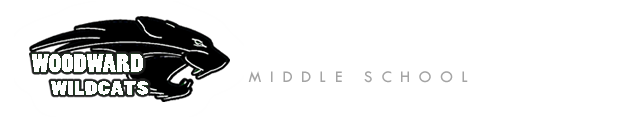 Woodward Middle SchoolPTO General MeetingNovember 9, 2016In Attendance:Kylee Stanton-Hicks- PresidentSandra Allen- Vice PresidentJulie Farley- Grants and Volunteer CoordinatorMark Emerson- TreasurerJennifer Saks- SecretaryJoanna Arndt- Site CouncilMike Florian- PrincipalGeneral AttendancePeter Bang-KnudsenErin JenningsMary AgliamApproval of MinutesMotion made by Julie Farley to approve the October 2016 WMS PTO General Meeting minutes.    ApprovedPrincipal’s Report-Basketball season is underway -Chrome books have been distributed and all is going well, a survey will go home to parents about take home devices, Sakai will receive the older chrome book and carts from WMS-Annual Veterans Day assembly tomorrowGuest Speaker- Superintendent Peter Bang-KnudsenListening tour has been successful- focus on 3 main questions- What is working well? What are challenges? Advise for Peter as he continues in the Superintendent role?-In January Peter will present general themes gathered from these listening tours and speak about the direction of the school districtNext PTO General Meeting December 14thMeeting adjourned at 10:30amMeeting minutes respectfully submitted by Jennifer Saks, WMS PTO Secretary